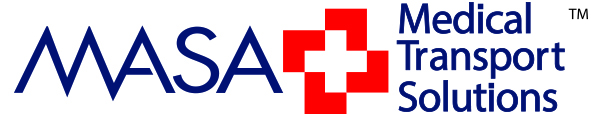 Any Ground.  Any Air.  Anywhere.Business Name: Callaway County                         Effective Date:                                            Date of Hire:NAME (Last, First, Middle): _______________________________________		   DOB: ____  /  ____  /  ______SPOUSE (Last, First, Middle):  ______________________________________	   	   DOB: ____  /  ____  /  ______Physical Address: ______________________________________    City/State/Zip:_______________________________Mailing Address (if different): ____________________________    City/State/Zip: _______________________________Phone: (_____) ______ - ______        Alt. Phone: (_____) ______ - _______        Email: ____________________________Dependent Name:  _____________________________________________		     DOB: ____  /  ____  / ______Dependent Name:  _____________________________________________		     DOB: ____  /  ____  / ______Dependent Name:  _____________________________________________		     DOB: ____  /  ____  / ______Dependent Name:  _____________________________________________		     DOB: ____  /  ____  / ______  I authorize my employer to do a payroll deduction equivalent to the selected amount from my payroll check for my MASA MTS membership. I further understand that in the event that my employment with my employer is terminated, whether voluntarily or involuntarily, my employer has the right to deduct from my final paycheck any amounts paid upfront by my employer that has yet to be deducted from my paycheck(s).►________________________________________________        _______________________________________         ________________     	    Member’s Signature				          Name (Printed)				  Date  I acknowledge that I have been offered the opportunity to enroll into the MASA MTS membership program via a payroll deduction and have decided to opt out.   Additionally, I understand the potential out of pocket exposure resulting from an emergent air or ground ambulance transport and willingly assume the responsibility of such balance bill.►________________________________________      ________________________________      ________________     	    Employee’s Signature			          	            Name (Printed)				  Date